 Протокол заседания Общественного совета при Министерстве здравоохранения Республики Алтай по независимой оценке качества оказания медицинских услуг медицинским организациям03.02.2017г.г. Горно-АлтайскНа совещании присутствовали:Мунатова В.Ю.– Первый заместитель министра здравоохранения Республики Алтай;Коваленко С.М.–заместитель министра здравоохранения Республики Алтай;Казанцева Е.В. – председатель общественной организации «Вместе», председатель Общественного совета;Берегошева Р.И. - врач, представитель Региональной общественной организации «Ассоциация врачей Республики Алтай», заместитель председателя Общественного совета;Григоренко Е.Н. - председатель Алтайской республиканской организации профсоюза работников здравоохранения;Андреева Е.О. - член общественной организации «ВВС ЛЖВ»;Зиновьева Т.А. – председатель Горно-Алтайской организации Всероссийского общества инвалидов;Карнаухова Л.Ф.-председатель Горно-Алтайского регионального отделения Общероссийской общественной организации инвалидов «Всероссийское общество глухих»;Имангажинова А.А. - ведущий специалист 2 разряда отдела организации медицинской помощи и лекарственного обеспечения Министерства здравоохранения Республики Алтай, секретарь Общественного совета.Повестка совещания:Об утверждении перечня медицинских организаций Республики Алтай, в которых планируется проведение независимой оценке качества оказания медицинских услуг в 2017 году.Первый заместитель министра В.Ю. Мунатова ознакомила членов Общественного Совета с перечнем медицинских организаций Республики Алтай, в которых планируется проведение независимой оценки качества оказания медицинских услуг в 2017 году.Перечень медицинских организаций Республики Алтай, в которых планируется проведение независимой оценки качества оказания медицинских услуг в 2017 году:БУЗ РА «Врачебно-физкультурный диспансер»,БУЗ РА «Центр медицины катастроф»,БУЗ РА «Противотуберкулезный диспансер»,ООО «Стоматологический комплекс»,ООО «Нефролайн – Алтай»,ООО «Алтай-Стом»,ООО «Акцент»,ООО «Евромедцентр»,ООО «Евродиагностика»,ООО «Стоматология»,ООО «Афродита»,ООО «Улыбка»,ООО «Зубоврачебный кабинет».   Решение:1.Утвердить перечень медицинских организаций Республики Алтай, в которых планируется проведение независимой оценке качества оказания медицинских услуг в 2017 году;2.Направить в медицинские организации выписки из протокола о проведении независимой оценке качества оказания медицинских услуг в 2017 году;Проголосовали единогласно.Председатель                                                                                 Казанцева Е.В.Секретарь                                                                                Имангажинова А.А.РЕСПУБЛИКА АЛТАЙ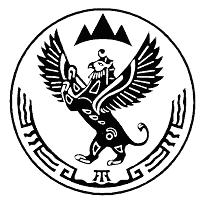 АЛТАЙ РЕСПУБЛИКА МИНИСТЕРСТВО ЗДРАВООХРАНЕНИЯРЕСПУБЛИКИ АЛТАЙАЛТАЙ РЕСПУБЛИКАНЫН СУ-КАДЫК КОРЫЫР МИНИСТЕРСТВОЗЫКоммунистический пр-т, д. 54г.Горно-Алтайск, Республика Алтай649000Коммунистический пр-т, т. 54Горно-Алтайск кала, Алтай Республика 649000Тел. 8-388-22-2 20 78, факс 2 73 42Тел. 8-388-22-2 20 78, факс 2 73 42E-mail: minzdrav@med04.ruE-mail: minzdrav@med04.ru